PLAYER PROFILEDIRECTIONS:	Please complete the following for submitting.  The player profile may well be used for late inclusion of players due to unforeseen events e.g. injuries.NAME: …………………………………………………………………….. 	SCHOOL: ……………………………………………………………………..     USUAL POSITION: ……………………………………………………………………..	ALSO ABLE TO PLAY: ……………………………………………………………………..HEIGHT: ……………………cm	WEIGHT: ……………………	kgAny specialist skills or abilities – e.g.  line-out jumper, goal or general play kicker, upper body strength, aerobically very fit, utility, acceleration, specialist tight head: ……………………………………………………………………..………………………………………………………………………………………………………………..……………………………………………………………………………………………………………….……………………………………………………………………..……………………………………………………………………………………………………………….Rugby experience – e.g. team, positions and number of years played: ……………………………………………………………………..…………………………………………………………………………..……………………………………………………………………………………………………………….……………………………………………………………………..……………………………………………………………………………………………………………….Rugby Representative Honours - Regional or State: ……………………………………………………………………..……………………………….……………………………………………………………………..……………………………………………………………………………………………………………….……………………………………………………………………..……………………………………………………………………………………………………………….Major achievements in other sports - name the sport, position played, number of years, level of competition where applicable: ……………………………………………………………………..……………………………………………………………………………………………..……………………………………………………………………..……………………………………………………………………………………………………………….……………………………………………………………………..……………………………………………………………………………………………………………….Current coach's comments on ability, skills, attitude: ……………………………………………………………………..…………………………….……………………………………………………………………..……………………………………………………………………………………………………………….……………………………………………………………………..……………………………………………………………………………………………………………….DARLING DOWNS SCHOOL SPORTDARLING DOWNS SCHOOL SPORTDARLING DOWNS SCHOOL SPORT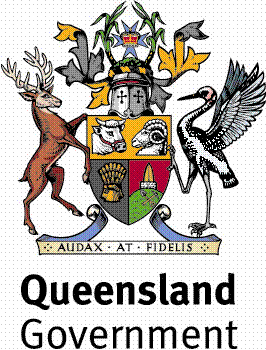 PLEASE READ THE FOLLOWING INFORMATION CAREFULLY!PLEASE READ THE FOLLOWING INFORMATION CAREFULLY!PLEASE READ THE FOLLOWING INFORMATION CAREFULLY!PLEASE READ THE FOLLOWING INFORMATION CAREFULLY!PLEASE READ THE FOLLOWING INFORMATION CAREFULLY!14-15 YEARS RUGBY UNION TRIALS - 202414-15 YEARS RUGBY UNION TRIALS - 202414-15 YEARS RUGBY UNION TRIALS - 202414-15 YEARS RUGBY UNION TRIALS - 202414-15 YEARS RUGBY UNION TRIALS - 2024The 2024 Regional 14-15 YEARS RUGBY UNION Trials are to be held on Monday, May 20, 2024.  Schools are to conduct trials to nominate suitable individuals to attend these trials.The 2024 Regional 14-15 YEARS RUGBY UNION Trials are to be held on Monday, May 20, 2024.  Schools are to conduct trials to nominate suitable individuals to attend these trials.The 2024 Regional 14-15 YEARS RUGBY UNION Trials are to be held on Monday, May 20, 2024.  Schools are to conduct trials to nominate suitable individuals to attend these trials.The 2024 Regional 14-15 YEARS RUGBY UNION Trials are to be held on Monday, May 20, 2024.  Schools are to conduct trials to nominate suitable individuals to attend these trials.The 2024 Regional 14-15 YEARS RUGBY UNION Trials are to be held on Monday, May 20, 2024.  Schools are to conduct trials to nominate suitable individuals to attend these trials.SCHOOL BASED NOMINATIONS ONLY: 14-15 Years Boys (born 2009, 2010)SCHOOL BASED NOMINATIONS ONLY: 14-15 Years Boys (born 2009, 2010)SCHOOL BASED NOMINATIONS ONLY: 14-15 Years Boys (born 2009, 2010)SCHOOL BASED NOMINATIONS ONLY: 14-15 Years Boys (born 2009, 2010)SCHOOL BASED NOMINATIONS ONLY: 14-15 Years Boys (born 2009, 2010)Please note the following details:Please note the following details:DATE:DATE:Monday, May 20, 2024VENUE:VENUE:Downlands College, Kate Street, ToowoombaDownlands College, Kate Street, ToowoombaDownlands College, Kate Street, ToowoombaTIME:TIME:8:30 a.m. – 3:00 p.m. 8:30 a.m. – 3:00 p.m. 8:30 a.m. – 3:00 p.m. Individual SCHOOL team nominations will be accepted (maximum of 19 players) - from schools in DD and SW Sport Regions. Schools may make application in writing for additional players to attend the trials, especially in specialist positions of prop, hooker and halfback.Individual nominations will be accepted if a team can’t be formed.  It is a SCHOOL’S RESPONSIBILITY to ensure staff accompany teams to Regional Trials and provide TRS days to cover staff absence from school for these days.Teams attending without a team official WILL BE INELIGIBLE to compete at the Regional Trials.OFFICIAL MEETING: A meeting of team officials will be held 8:45 a.m. Monday, May 20.SELECTION PROCEDURES: One (1) teacher from each participating district will be nominated as a member of the selection panel.Individual SCHOOL team nominations will be accepted (maximum of 19 players) - from schools in DD and SW Sport Regions. Schools may make application in writing for additional players to attend the trials, especially in specialist positions of prop, hooker and halfback.Individual nominations will be accepted if a team can’t be formed.  It is a SCHOOL’S RESPONSIBILITY to ensure staff accompany teams to Regional Trials and provide TRS days to cover staff absence from school for these days.Teams attending without a team official WILL BE INELIGIBLE to compete at the Regional Trials.OFFICIAL MEETING: A meeting of team officials will be held 8:45 a.m. Monday, May 20.SELECTION PROCEDURES: One (1) teacher from each participating district will be nominated as a member of the selection panel.Individual SCHOOL team nominations will be accepted (maximum of 19 players) - from schools in DD and SW Sport Regions. Schools may make application in writing for additional players to attend the trials, especially in specialist positions of prop, hooker and halfback.Individual nominations will be accepted if a team can’t be formed.  It is a SCHOOL’S RESPONSIBILITY to ensure staff accompany teams to Regional Trials and provide TRS days to cover staff absence from school for these days.Teams attending without a team official WILL BE INELIGIBLE to compete at the Regional Trials.OFFICIAL MEETING: A meeting of team officials will be held 8:45 a.m. Monday, May 20.SELECTION PROCEDURES: One (1) teacher from each participating district will be nominated as a member of the selection panel.Individual SCHOOL team nominations will be accepted (maximum of 19 players) - from schools in DD and SW Sport Regions. Schools may make application in writing for additional players to attend the trials, especially in specialist positions of prop, hooker and halfback.Individual nominations will be accepted if a team can’t be formed.  It is a SCHOOL’S RESPONSIBILITY to ensure staff accompany teams to Regional Trials and provide TRS days to cover staff absence from school for these days.Teams attending without a team official WILL BE INELIGIBLE to compete at the Regional Trials.OFFICIAL MEETING: A meeting of team officials will be held 8:45 a.m. Monday, May 20.SELECTION PROCEDURES: One (1) teacher from each participating district will be nominated as a member of the selection panel.Individual SCHOOL team nominations will be accepted (maximum of 19 players) - from schools in DD and SW Sport Regions. Schools may make application in writing for additional players to attend the trials, especially in specialist positions of prop, hooker and halfback.Individual nominations will be accepted if a team can’t be formed.  It is a SCHOOL’S RESPONSIBILITY to ensure staff accompany teams to Regional Trials and provide TRS days to cover staff absence from school for these days.Teams attending without a team official WILL BE INELIGIBLE to compete at the Regional Trials.OFFICIAL MEETING: A meeting of team officials will be held 8:45 a.m. Monday, May 20.SELECTION PROCEDURES: One (1) teacher from each participating district will be nominated as a member of the selection panel.NOMINATION FEE:NOMINATION FEE:$16.50 per student.   No money is to be paid at the trial.$16.50 per student.   No money is to be paid at the trial.$16.50 per student.   No money is to be paid at the trial.Students are to go to https://rssshop.education.qld.gov.au/darlingdowns  and pay for their regional trial fee by Thursday, May 16, 2024. The Sports Office will no longer be re-opening the shop after the due date if payment has not been received.NO PAYMENT = NO TRIALStudents are to go to https://rssshop.education.qld.gov.au/darlingdowns  and pay for their regional trial fee by Thursday, May 16, 2024. The Sports Office will no longer be re-opening the shop after the due date if payment has not been received.NO PAYMENT = NO TRIALStudents are to go to https://rssshop.education.qld.gov.au/darlingdowns  and pay for their regional trial fee by Thursday, May 16, 2024. The Sports Office will no longer be re-opening the shop after the due date if payment has not been received.NO PAYMENT = NO TRIALNOMINATIONS CLOSE:NOMINATIONS CLOSE:Tuesday, May 14, 2024, with:Tuesday, May 14, 2024, with:Tuesday, May 14, 2024, with:Mick JarroushWilsonton SHS275 North StreetWilsonton Heights 4350 4639 0444					Email: mjarr12@eq.edu.auMick JarroushWilsonton SHS275 North StreetWilsonton Heights 4350 4639 0444					Email: mjarr12@eq.edu.auMick JarroushWilsonton SHS275 North StreetWilsonton Heights 4350 4639 0444					Email: mjarr12@eq.edu.auREGIONAL TEAM:	REGIONAL TEAM:	At the conclusion of the trials, regional sides will be selected to contest the State Championships at Banyo from July 25-28. Please note that this will be when made to order uniforms will be tried on; sizes for these items must be given to team managers prior to departure.At the conclusion of the trials, regional sides will be selected to contest the State Championships at Banyo from July 25-28. Please note that this will be when made to order uniforms will be tried on; sizes for these items must be given to team managers prior to departure.At the conclusion of the trials, regional sides will be selected to contest the State Championships at Banyo from July 25-28. Please note that this will be when made to order uniforms will be tried on; sizes for these items must be given to team managers prior to departure.QUEENSLAND SELECTION: QUEENSLAND SELECTION: Dependent on the sport, students may be eligible for selection in a Queensland representative team or Merit team.Dependent on the sport, students may be eligible for selection in a Queensland representative team or Merit team.Dependent on the sport, students may be eligible for selection in a Queensland representative team or Merit team.MEDICAL / PERMISSION FORMS:MEDICAL / PERMISSION FORMS:All students must bring a completed DD Trial Permission Form (including the section for Mouthguard Consent) to the regional trial. This will be collected by the Convenor.  NO FORM and NO MOUTHGUARD means the student will be unable to trial on the day.All students must bring a completed DD Trial Permission Form (including the section for Mouthguard Consent) to the regional trial. This will be collected by the Convenor.  NO FORM and NO MOUTHGUARD means the student will be unable to trial on the day.All students must bring a completed DD Trial Permission Form (including the section for Mouthguard Consent) to the regional trial. This will be collected by the Convenor.  NO FORM and NO MOUTHGUARD means the student will be unable to trial on the day.CONVENOR:CONVENOR:Mick JarroushDARLING DOWNS SCHOOL SPORTNUMBER OF OFFICIALS TO ACCOMPANY ANY SCHOOL TEAM NOMINATIONS:      Each team must have 1 official present at the trials otherwise the team nomination WILL NOT BE ACCEPTED.  NO OFFICIAL = NO PLAY.						It is a SCHOOL’S RESPONSIBILITY to ensure teachers accompany teams to Regional Trials and provide TRS days to cover teacher's absence from school for these days.  Teams attending without a team official WILL BE INELIGIBLE   to compete at the Regional Trials.OFFICIAL MEETING:	A meeting of team officials will be held at 8.45 a.m. on Monday, May 22 at theDownlands College Playing Fields.SELECTION PROCEDURES:One (1) teacher from each participating district will be nominated as a member of the selection panel. Please complete the following nomination form and return to Mick Jarroush.NUMBER OF OFFICIALS TO ACCOMPANY ANY SCHOOL TEAM NOMINATIONS:      Each team must have 1 official present at the trials otherwise the team nomination WILL NOT BE ACCEPTED.  NO OFFICIAL = NO PLAY.						It is a SCHOOL’S RESPONSIBILITY to ensure teachers accompany teams to Regional Trials and provide TRS days to cover teacher's absence from school for these days.  Teams attending without a team official WILL BE INELIGIBLE   to compete at the Regional Trials.OFFICIAL MEETING:	A meeting of team officials will be held at 8.45 a.m. on Monday, May 22 at theDownlands College Playing Fields.SELECTION PROCEDURES:One (1) teacher from each participating district will be nominated as a member of the selection panel. Please complete the following nomination form and return to Mick Jarroush.NUMBER OF OFFICIALS TO ACCOMPANY ANY SCHOOL TEAM NOMINATIONS:      Each team must have 1 official present at the trials otherwise the team nomination WILL NOT BE ACCEPTED.  NO OFFICIAL = NO PLAY.						It is a SCHOOL’S RESPONSIBILITY to ensure teachers accompany teams to Regional Trials and provide TRS days to cover teacher's absence from school for these days.  Teams attending without a team official WILL BE INELIGIBLE   to compete at the Regional Trials.OFFICIAL MEETING:	A meeting of team officials will be held at 8.45 a.m. on Monday, May 22 at theDownlands College Playing Fields.SELECTION PROCEDURES:One (1) teacher from each participating district will be nominated as a member of the selection panel. Please complete the following nomination form and return to Mick Jarroush.DARLING DOWNS SCHOOL SPORTDARLING DOWNS SCHOOL SPORTDARLING DOWNS SCHOOL SPORTDARLING DOWNS SCHOOL SPORTDARLING DOWNS SCHOOL SPORTNOMINATION FORMNOMINATION FORMNOMINATION FORMSCHOOL:SCHOOL:SCHOOL:SCHOOL:………………………………………………………………………………………………………………………………………………………………………………………………………………………………………EACH PLAYER TO BRING: 1 jersey, own food, mouthguard, strapping, sunscreen, hat, water.EACH PLAYER TO BRING: 1 jersey, own food, mouthguard, strapping, sunscreen, hat, water.EACH PLAYER TO BRING: 1 jersey, own food, mouthguard, strapping, sunscreen, hat, water.EACH PLAYER TO BRING: 1 jersey, own food, mouthguard, strapping, sunscreen, hat, water.EACH PLAYER TO BRING: 1 jersey, own food, mouthguard, strapping, sunscreen, hat, water.EACH PLAYER TO BRING: 1 jersey, own food, mouthguard, strapping, sunscreen, hat, water.EACH PLAYER TO BRING: 1 jersey, own food, mouthguard, strapping, sunscreen, hat, water.NAMENAMESCHOOLSCHOOLSCHOOLDATE OF BIRTHDATE OF BIRTH1122334455667788991010111112121313141415151616171718181919CONTACT STAFF MEMBER:CONTACT STAFF MEMBER:CONTACT STAFF MEMBER:CONTACT STAFF MEMBER:……………………………............................……………………………............................……………………………............................PHONE NUMBER:PHONE NUMBER:PHONE NUMBER:PHONE NUMBER:……………………………............................……………………………............................……………………………............................NAME OF TEACHER ACCOMPANYING TEAM:NAME OF TEACHER ACCOMPANYING TEAM:NAME OF TEACHER ACCOMPANYING TEAM:NAME OF TEACHER ACCOMPANYING TEAM:……………………………............................……………………………............................……………………………............................REMINDERS: REMINDERS: REMINDERS: Teams attending without a team official WILL BE INELIGIBLE to compete at the Regional Trials.All students must bring a completed DD Trial Permission Form (including the section for Mouthguard Consent) to the regional trial. This will be collected by the Convenor.  NO FORM means the student will be unable to trial on the day.Teams attending without a team official WILL BE INELIGIBLE to compete at the Regional Trials.All students must bring a completed DD Trial Permission Form (including the section for Mouthguard Consent) to the regional trial. This will be collected by the Convenor.  NO FORM means the student will be unable to trial on the day.Teams attending without a team official WILL BE INELIGIBLE to compete at the Regional Trials.All students must bring a completed DD Trial Permission Form (including the section for Mouthguard Consent) to the regional trial. This will be collected by the Convenor.  NO FORM means the student will be unable to trial on the day.Teams attending without a team official WILL BE INELIGIBLE to compete at the Regional Trials.All students must bring a completed DD Trial Permission Form (including the section for Mouthguard Consent) to the regional trial. This will be collected by the Convenor.  NO FORM means the student will be unable to trial on the day.NOMINATION FEE:	NOMINATION FEE:	NOMINATION FEE:	$16.50 per student.   No money is to be paid at the trial.Students and families are to go to the DD School Sport Online shop and pay for their regional trial fee by Thursday, May 16, 2024. The Sports Office will no longer be re-opening the shop after the due date if payment has not been received.  NO PAYMENT = NO TRIALwww.ddschoolsport.eq.edu.au , click the “Pay now – Levies and apparel”.$16.50 per student.   No money is to be paid at the trial.Students and families are to go to the DD School Sport Online shop and pay for their regional trial fee by Thursday, May 16, 2024. The Sports Office will no longer be re-opening the shop after the due date if payment has not been received.  NO PAYMENT = NO TRIALwww.ddschoolsport.eq.edu.au , click the “Pay now – Levies and apparel”.$16.50 per student.   No money is to be paid at the trial.Students and families are to go to the DD School Sport Online shop and pay for their regional trial fee by Thursday, May 16, 2024. The Sports Office will no longer be re-opening the shop after the due date if payment has not been received.  NO PAYMENT = NO TRIALwww.ddschoolsport.eq.edu.au , click the “Pay now – Levies and apparel”.$16.50 per student.   No money is to be paid at the trial.Students and families are to go to the DD School Sport Online shop and pay for their regional trial fee by Thursday, May 16, 2024. The Sports Office will no longer be re-opening the shop after the due date if payment has not been received.  NO PAYMENT = NO TRIALwww.ddschoolsport.eq.edu.au , click the “Pay now – Levies and apparel”.RETURN THIS FORM BY Tuesday, May 14, 2024, TO:	RETURN THIS FORM BY Tuesday, May 14, 2024, TO:	RETURN THIS FORM BY Tuesday, May 14, 2024, TO:	Mick JarroushWilsonton SHSEmail: mjarr12@eq.edu.auMick JarroushWilsonton SHSEmail: mjarr12@eq.edu.auMick JarroushWilsonton SHSEmail: mjarr12@eq.edu.auMick JarroushWilsonton SHSEmail: mjarr12@eq.edu.au